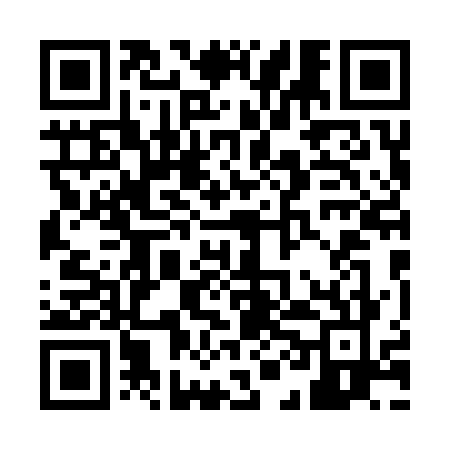 Prayer times for Geochang, South KoreaWed 1 May 2024 - Fri 31 May 2024High Latitude Method: NonePrayer Calculation Method: Muslim World LeagueAsar Calculation Method: ShafiPrayer times provided by https://www.salahtimes.comDateDayFajrSunriseDhuhrAsrMaghribIsha1Wed4:015:3612:254:107:158:442Thu4:005:3512:254:117:168:453Fri3:595:3412:254:117:178:474Sat3:575:3312:254:117:188:485Sun3:565:3212:254:117:188:496Mon3:545:3112:254:117:198:507Tue3:535:3012:254:117:208:518Wed3:525:2912:254:117:218:529Thu3:515:2812:254:117:228:5410Fri3:495:2812:254:127:238:5511Sat3:485:2712:254:127:238:5612Sun3:475:2612:254:127:248:5713Mon3:465:2512:254:127:258:5814Tue3:445:2412:254:127:268:5915Wed3:435:2312:254:127:279:0016Thu3:425:2312:254:127:279:0217Fri3:415:2212:254:127:289:0318Sat3:405:2112:254:137:299:0419Sun3:395:2012:254:137:309:0520Mon3:385:2012:254:137:319:0621Tue3:375:1912:254:137:319:0722Wed3:365:1912:254:137:329:0823Thu3:355:1812:254:137:339:0924Fri3:345:1712:254:147:349:1025Sat3:335:1712:254:147:349:1126Sun3:325:1612:254:147:359:1227Mon3:315:1612:264:147:369:1328Tue3:315:1512:264:147:369:1429Wed3:305:1512:264:147:379:1530Thu3:295:1512:264:157:389:1631Fri3:295:1412:264:157:389:17